Semaine du 23 au 29 juin CPBLecture et écritureTu vas devoir colorier ce dessin, écrire un titre, trouver 10 mots de choses qui sont représentées sur le dessin et enfin écrire deux phrases.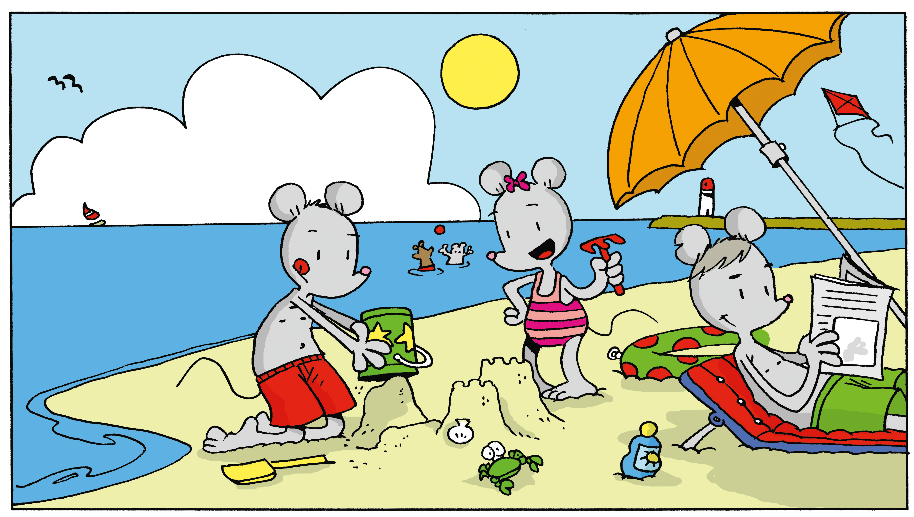 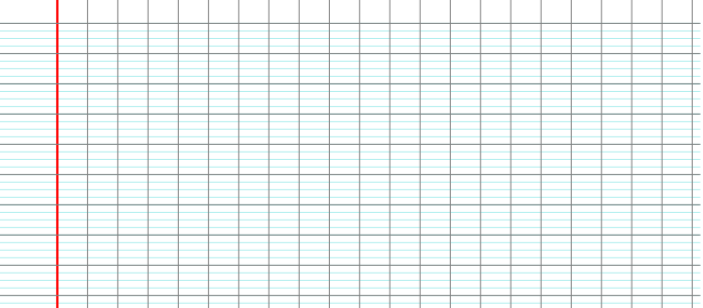 Tu vas lire cette histoire à tes parents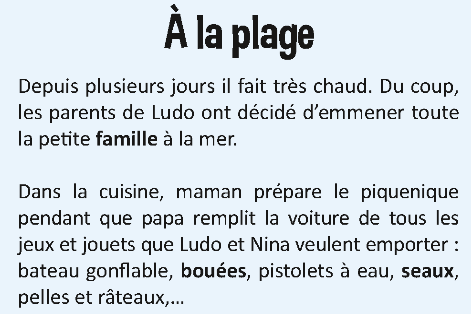 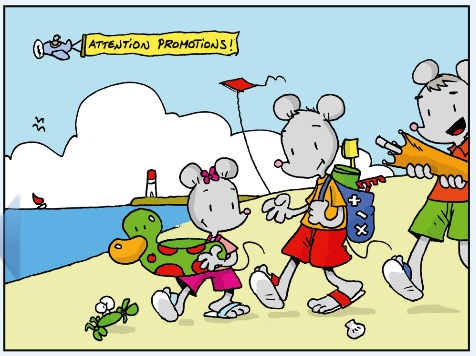 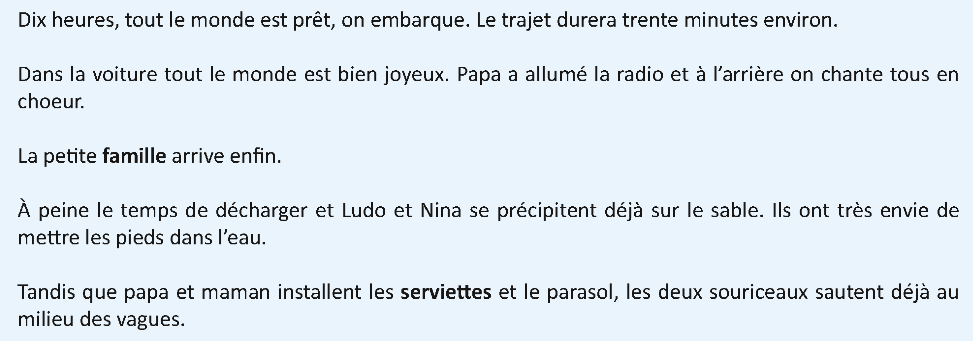 As-tu compris l’histoire ? Réponds aux questions.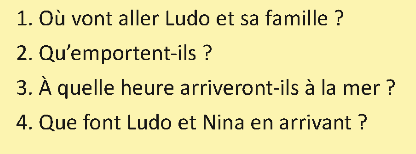 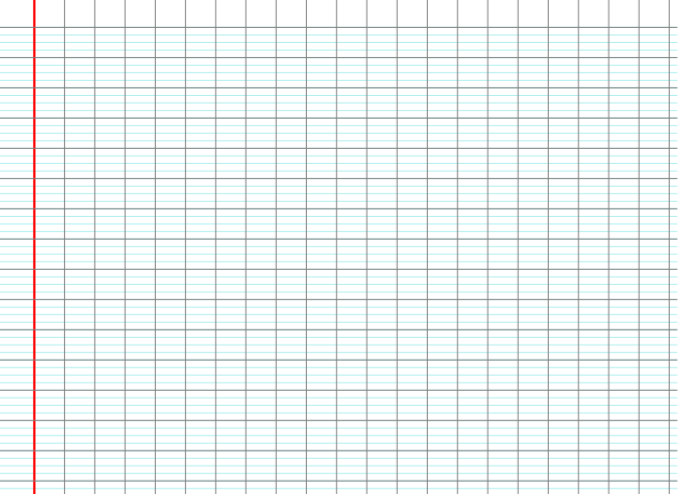 Tu vas t’entrainer à écrire tous ces mots avec l’écriture du cahier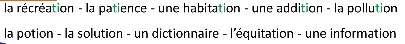 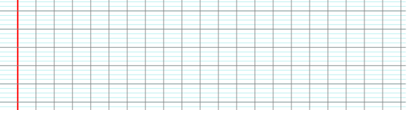 MathématiquesEffectue ces différents problèmes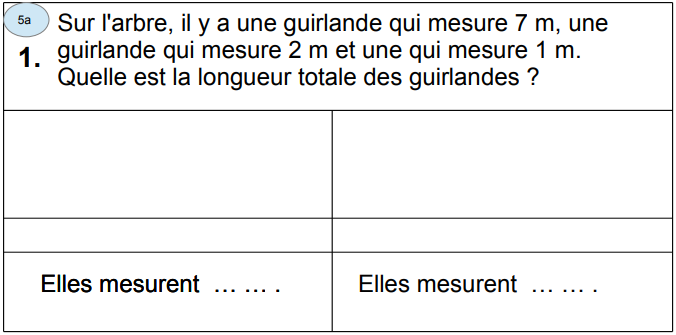 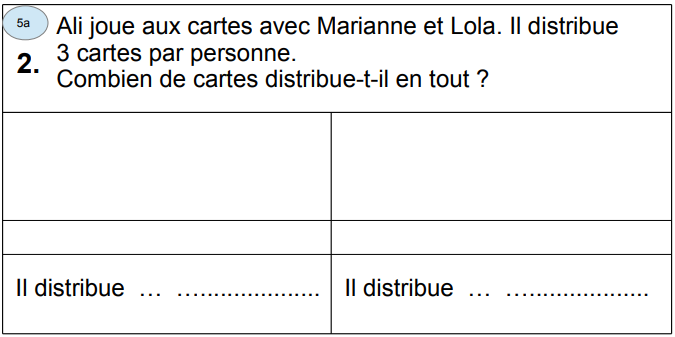 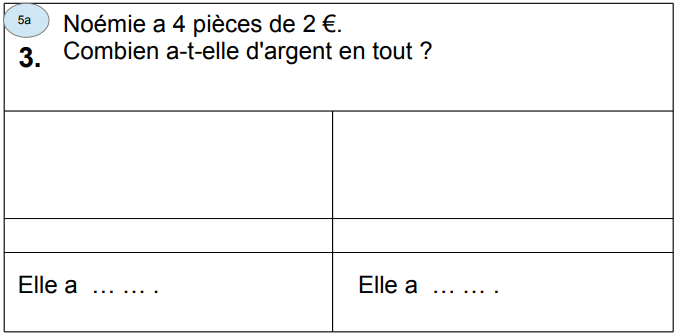 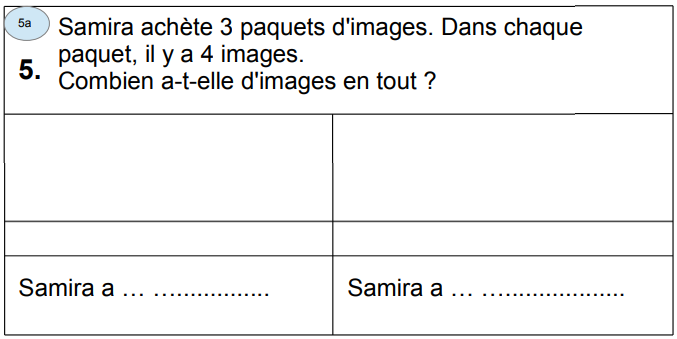 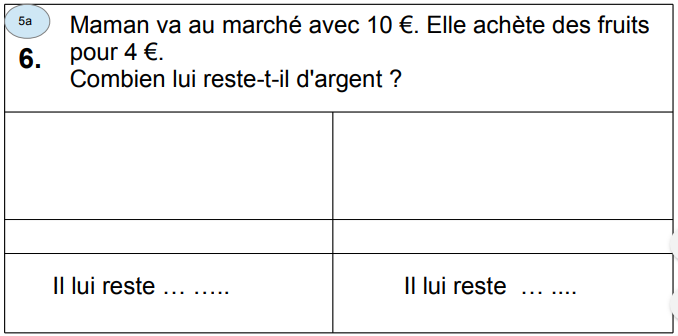 